                                                                                                        Register Number: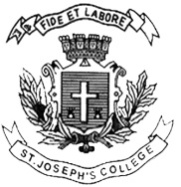                                                                                     Date: :  ST. JOSEPH’S COLLEGE (AUTONOMOUS), BENGALURU-27B.COM – II SEMESTEREND SEMESTER EXAMINATION- APRIL 2022(Examination conducted in July-August 2022)BC 2418/BPS 2418 - Quantitative Analysis for Business DecisionsTime: 2 ½ Hours                                                                                                    Max Marks: 70                                                                        Section-AAnswer any FIVE questions. Each question carries 2 marks. (5x2=10) Define business statistics.Mention any four functions of Statistics.What are index numbers?Find Z: 23, 26,32,67,26,23,58,82,94,12,59,26,15,73,91,38,26,18.Mention the components of time series.What is a secondary data? Give two examplesSection- BAnswer any THREE questions. Each question carries 5 marks. (3x5=15)Briefly explain the types of primary data collection.Compute Median from the following:Calculate Fishers index, Time Reversal Test and Factor Reversal Test:Compute co-efficient of correlation from the following data through Karl Pearson’s method:Section- CAnswer any TWO questions. Each question carries 15 marks. (2x15=30) a)   Briefly explain the scope of business statistics in various fields. (5 marks)Calculate Mode using Grouping and Analysis Table method: (10 marks)	Find the regression equations, X on Y and Y on X from the following data:a) Calculate mean from the following (10 marks)       b) Briefly explain the limitations of statistics. (5 marks)Section – DAnswer the following COMPULSORY question carrying 15 marks. (1x15=15) Given below are the figures of demand for a commodity:a)	Fit a straight line by least square method. b)	Show actual and trend line on a graph sheet.c)	Estimate the demand for the year 2020 & 2021.**************Mid-point115125135145155165175185195Frequency5204165755825922020202020212021QoPoQ1P1491050122512201510181220520240822545X2535455220334030Y2015101423182230Weight5860616263646566No of Persons4122432321682X25303540455055Y18243036424854WagesBelow 10Below 20Below 30Below 40Below 50Below 60Below 70Number of Workers4143254708190Year2013201420152016201720182019Demand73857475805258